Муниципальное бюджетное дошкольное образовательное учреждение муниципального образования город Краснодар «Детский сад комбинированного вида № 208 «Солнышко».Трудовой Славы, ул., 40, Краснодар, 350065, тел/факс 237-62-69е-mail: detsad208@kubannet.ruОТЧЁТ 
ПО РЕЗУЛЬТАТАМ САМООБСЛЕДОВАНИЯ 
ЗА 2018 ГОДОГЛАВЛЕНИЕI. Аналитическая часть.1. Общие сведения об организации……………………………………………32.Система управления организацией……………………………………….….53. Оценка образовательной  деятельности…………………………………….74. Оценка функционирования внутренней системы качества образования..135. Оценка кадрового обеспечения……………………………………………..15II. Анализ показателей деятельности дошкольной образовательной организации, подлежащей самообследованию…………………………….23Аналитическая частьОбщие сведения об организации.Цель проведения самообледования – обеспечение доступности и открытости информации о деятельности организации (определение эффективности и качества образовательной деятельности МБДОУ № 208 за 2018 учебный год, выявлению возникших проблем в работе, определение дальнейших перспектив развития МБДОУ).Задачи:1.Получить объективную информацию при оценке управления организацией, образовательной деятельности, организации образовательного процесса, содержания и качества подготовки воспитанников, качества кадрового, учебно-методического, библиотечно-информационного обеспечения, материально-технической базы, функционирования внутренней системы оценки качества образования.2.Подготовить отчет о результатах самообследования муниципального бюджетного дошкольного образовательного учреждения город Краснодар «Детский сад комбинированного вида № 208 «Солнышко» в соответствии с приказом Министерства образования и науки РФ № 462 от 14.06.2013 «Об утверждении Порядка проведения самообследования образовательной организацией», приказом Министерства образования и науки РФ от 10.12.2013г. № 1324«Об утверждении показателей деятельности образовательной организации, подлежащей самообследованию», включающий аналитическую часть и результаты анализа показателей деятельности организации, подлежащих самообследованию.Система управления организацией.Управление МБДОУ осуществляется в соответствии с законом РФ «Об образовании в РФ» на основе принципов единоначалия и самоуправления. Непосредственное руководство МБДОУ осуществляет заведующий, который организует работу в соответствии с законодательством РФ и несет  тветственность перед воспитанниками, их родителями (законными представителями), государством, обществом и Учредителем за результаты своей деятельности в соответствии с функциональными обязанностямиВ соответствии с Уставом МБДОУ, органами самоуправления являются: Совет Бюджетного учреждения:утверждает программу развития Бюджетного учреждения; рассматривает ежегодные отчёты о результатах воспитательно-образовательной работы;- привлекает дополнительные финансовые средства для укрепления и развития материально- технической базы Бюджетного учреждения;- контролирует рациональное использование бюджетных средств и ассигнований, полученных из других источников финансирования;совместно с администрацией Бюджетного учреждения создаёт условия для педагогического просвещения родителей (законных представителей);разрабатывает проект договора об образовании по образовательным программам дошкольного образования обучающихся;согласовывает перечень и Положение об оказании платных дополнительных образовательных и иных услуг в Бюджетном учреждении.Попечительский Совет. Содействует привлечению внебюджетных средств:для развития материально-технической базы Бюджетного учреждения, благоустройства его помещений и территории;для улучшения условий труда педагогических и иных работников Бюджетного учреждения;для организации конкурсов, соревнований и других мероприятий для обучающихся и работников Бюджетного учреждения.Попечительский совет вправе рассматривать другие вопросы, отнесённые к его компетенции Положением о Попечительском совете.Педагогический Совет разрабатывает стратегию организации учебно-воспитательного процесса и основные направления развития Бюджетного учреждения.Педагогический совет действует в целях управления организацией образовательного процесса, развития содержания образования, реализации образовательных программ, повышения качества воспитания и развития обучающихся, совершенствования методической работы Бюджетного учреждения, а также содействия повышению квалификации педагогических работников. Педагогический совет является постоянно действующим органом и собирается не реже четырёх раз в год.К компетенции Педагогического совета относятся:определение стратегии образовательной деятельности;обсуждение содержания образования, выбор форм, методов, методик и технологий, реализуемых в образовательном процессе;рассмотрение и принятие образовательных программ дошкольного образования и дополнительных общеразвивающих программ;рассмотрение и согласование планов учебно-воспитательной и методической работы;рассмотрение вопросов повышения квалификации педагогических работников, развития их творческой инициативы, распространения передового педагогического опыта;оказание поддержки инновационных проектов и программ;планирование и анализ состояния учебно-методического обеспечения,  результатов освоения образовательных программ;заслушивание отчётов педагогических работников, руководителей и иных работников Бюджетного Учреждения по обеспечению качества образовательного процесса;заслушивание и обсуждение опыта работы педагогических работников в области новых педагогических и информационных технологий, авторских программ, учебно-методических пособий;представление педагогических работников к поощрению.Общее собрание работников. Избирает общественные органы, -рассматривает вопросы о заключении с заведующим МБДОУ коллективного договора, - разрабатывает правила внутреннего трудового распорядка, годовой план работы МБДОУ, локальные акты по вопросам, отнесенным к своей компетенции, - принимает Устав, изменения к нему, - вносит предложения Учредителю по улучшению финансово- хозяйственной деятельности МБДОУ.Родительские советыДля обеспечения государственно-общественного характера управления Бюджетным учреждением создаются групповые советы родителей и общий родительский комитет. Они содействуют объединению усилий семьи и Бюджетного учреждения в деле воспитания детей. Советы родителей избираются родительскими собраниями сроком на один учебный год. Советы родителей действуют на основании положений, утверждённых Советом Бюджетного учреждения.Вывод: Образовательное учреждение функционирует в соответствии с нормативными документами в сфере образования Российской Федерации. Структура и механизм управления дошкольным учреждением определяет его стабильное функционирование.Оценка образовательной  деятельности.Наше учреждение реализует основную программу спроектированную с учетом ФГОС дошкольного образования, в соответствии с образовательной программой дошкольного образования (далее ООП), основанной на примерной образовательной программе «Детство» / под редакцией  Т.И. Бабаева, А.Г. Гогоберидзе, О.В. Солнцева и др. и с учетом адаптированной ОП ДО «Программа коррекционно-развивающей работы в логопедической группе детского сада для детей с общим недоразвитие речи (с 4 до 7 лет)» по редакцией Н.В.Нищевой (далее АОП), с учетом особенностей  образовательной организации, региона,  образовательных потребностей и запросов  воспитанников, которая постоянно корректируется согласно, плана разработанных мероприятий. ООП реализует основная часть воспитанников 497 человек, АОП-57 воспитанников.Освоение детьми ООП ДО и АОП ДООбразовательный процесс ведется в соответствии с режимом дня на холодный и теплый период времени и моделью образовательной деятельности. Общеразвивающие  группы: http://ds208.centerstart.ru/sites/ds208.centerstart.ru/files/itogovaya_oop_do_208-ilovepdf-compressed_1.pdfГруппы компенсирующей направленности:https://docviewer.yandex.ru/?url=ya-browser%3A%2F%2F4DT1uXEPRrJRXlUFoewruIbY2VgsnAoyCAHgxg5l0P20xLH274Vwr3yDqCkK4loEBPGfG56mZaFLM33l0n2hAetJ0Lbgx2TKtSsC21o1fOxFe0IWOtBQeMI_MZCflt0dRAHMpmnbzkyVrnJudYHdQ%3D%3D%3Fsign%3DDp__VD9S22Rj9DW9Vreax8plGJz1-IkyI95MEhs-Sk0%3D&name=adaptirovannaya_programma.docТак же в рамках ОП и АОП, осуществлялась образовательная деятельность по реализации программ дополнительного образования детей: «Формирование основ безопасности у детей 3-8 лет». Парциальная программа (Л.Л.Тимофеева).Цель- формирование у дошкольников основ культуры безопасности, определяющих возможность полноценного развития различных форм личной активности детей, их самостоятельности, творчества во всех видах деятельности, способность самостоятельно и безопасно действовать в повседневной жизни, неординарных и опасных ситуациях, находить ответы на актуальные вопросы собственной безопасности»  «Удивляюсь, злюсь, боюсь, хвастаюсь и радуюсь». Программа групповой психологической работы с дошкольниками. ( Крюкова С.В., Слободняк Н.П.) Цель- развитие эмоционально – волевой сферы детей старшего дошкольного возраста.Программа «Ритмическая мозаика»  (А.И.Буренина)Цель- целостное развитие  ребёнка, формирование средствами музыки и ритмических движений разнообразных умений, способностей, качеств личности. «Обучения грамоте детей дошкольного возраста» (Нищева Н.В.)Цель- развитие детей дошкольного возраста в образовательной области «Речевое развитие», предназначена для обучения дошкольников грамоте, учитывая потребности, интересы и мотивы детей и членов их семей."Цветик -семицветик". Программа психолого-педагогических занятий для дошкольников (Н.Ю. Куражева).     В течении года были дополнительно организованы следующие платные образовательные и иные услуги;обучение по программе «Природа и художник» (5 - 7 лет), целью которой является формирование у детей целостных представлений о природе как живом организме, отражении мира через художественное творчество и способности определять выразительные свойства художественных материалов при реализации своих замыслов;обучение по программе «Танцевальное ассорти» (5 - 7 лет), целью которой является формирование у детей творческих способностей через развитие музыкально-ритмических и танцевальных движений;- обучение программе «Танцы на мячах» (5 - 6 лет), целью программы являются содействие всестороннему гармоничному развитию личности ребенка, укреплению здоровья, развитию двигательных способностей, профилактике и коррекции различных заболеваний, приобщение к здоровому образу жизни.- обучение по программе «Шахматная азбука» (6 - 7 лет), целью программы является формирование основ интеллектуальной культуры личности, посредством обучения воспитанников развивающей, интеллектуальной игре «Шахматы», развитие творческих способностей детей.обучение по программе «Кукляндия» (5 - 6 лет), целью которой является моделирование жизненного опыта через театрализованную деятельность и развитие нравственных, волевых, творческих качеств личности дошкольников;обучение по программе «Мир песочных фантазий» (5-6 лет), целью которой является психолого-педагогическая поддержка художественно-творческого и эмоционального развития ребенка в изобразительной деятельности;обучение по программе «АБВГДейка» (6-7 лет), целью программы является всесторонняя и планомерная подготовка детей обучению в школе с реализацией мероприятий по профилактике возможных трудностей при адаптации и формирование осознанного отношения к здоровому образу жизни;обучение по программе «Калейдоскоп» (5 - 6 лет), целью которой является развитие у детей эстетического восприятия окружающей действительности, образного мышления, произвольного внимания, творческого воображения, а также развития таких личностных качеств, как наблюдательность, любознательность, ценностное и гуманное отношение к миру;обучение по программе «Ритмические сказки» (5 - 6 лет), целью которой является создание условий для развития двигательной, функциональной и познавательной активности, формирование здоровьесберегающего и здоровьеукрепляющего поведения у детей дошкольного возраста через использование музыкально-ритмических игр-сказок;дополнительные индивидуальные консультации с обучающимися по их развитию с учетом пожелания родителей (законных представителей): посещающих МБДОУ МО г. Краснодар «Детский сад № 208»:- индивидуальная консультация учителя-логопеда (4 -7 лет);- индивидуальная консультация учителя – логопеда для родителей (законных представителей);организация и проведение детских праздников с учетом пожеланий родителей (законных представителей) для детей 2-7 лет;Организация и проведение детских праздников с учетом пожеланий родителей (законных представителей) для детей 2-7 лет.     Данные виды дополнительных образовательных услуг, не относящиеся к основным видам деятельности, оказывались сверх образовательной программы МБДОУ МО г. Краснодар «Детский сад № 208», не снижали объёма и качества услуг, выполняемых по основным образовательным программам. Дополнительные услуги оказывались добровольной основе, на одинаковых при оказании одних и тех же услуг условиях.Выводы: Воспитанники ДО, с удовольствием посещали данные виды платных образовательных и иных услуг, большим спросом у родителей пользовались услуги «Природа и художник и «Танцевальное ассорти» «АБВГДЕйка». Учреждение интенсивно расширило список образовательных услуг в 2018 году услугой обучения детей шахматам и фитбол-аэробикой для дошкольников, что способствует более широкому выбору родителей и, конечно же, увеличению материальной прибыли ДО.      Вся работа педагогического коллектива ДО велась согласно поставленным целям и задачам годового плана. Начать углубленную по апробации новой формы календарно-тематического планирования с использованием авторских и авторизированных картотек с целью повышения качества воспитательно-образовательного процесса.Продолжить активную работу по внедрению инновационных форм работы с родителями: внедрение совместной проектной деятельности.Совершенствовать работу по речевому развитию детей дошкольного возврата через самостоятельную театрализованную творческую деятельность с использованием регионального компонента.        В течении всего года творческая группа, в лице воспитателей и специалистов ДО работала над разработкой картотек игровых ситуаций по всем образовательным областям согласно ФГОС ДО. Завершен апробационный этап создания картотеки планирования образовательной деятельности согласно ООП МБДОУ № 208. В 2018 году начат следующий этап- внедрение картотеки планирования в воспитатель-образовательный процесс МБДОУ.	         Мониторинг освоения ООП проводится по пособию Верещагиной Н.В. «Диагностика педагогического процесса в дошкольной образовательной организации». Так, результаты качества освоения ООП на конец 2018 года выглядит следующим образом: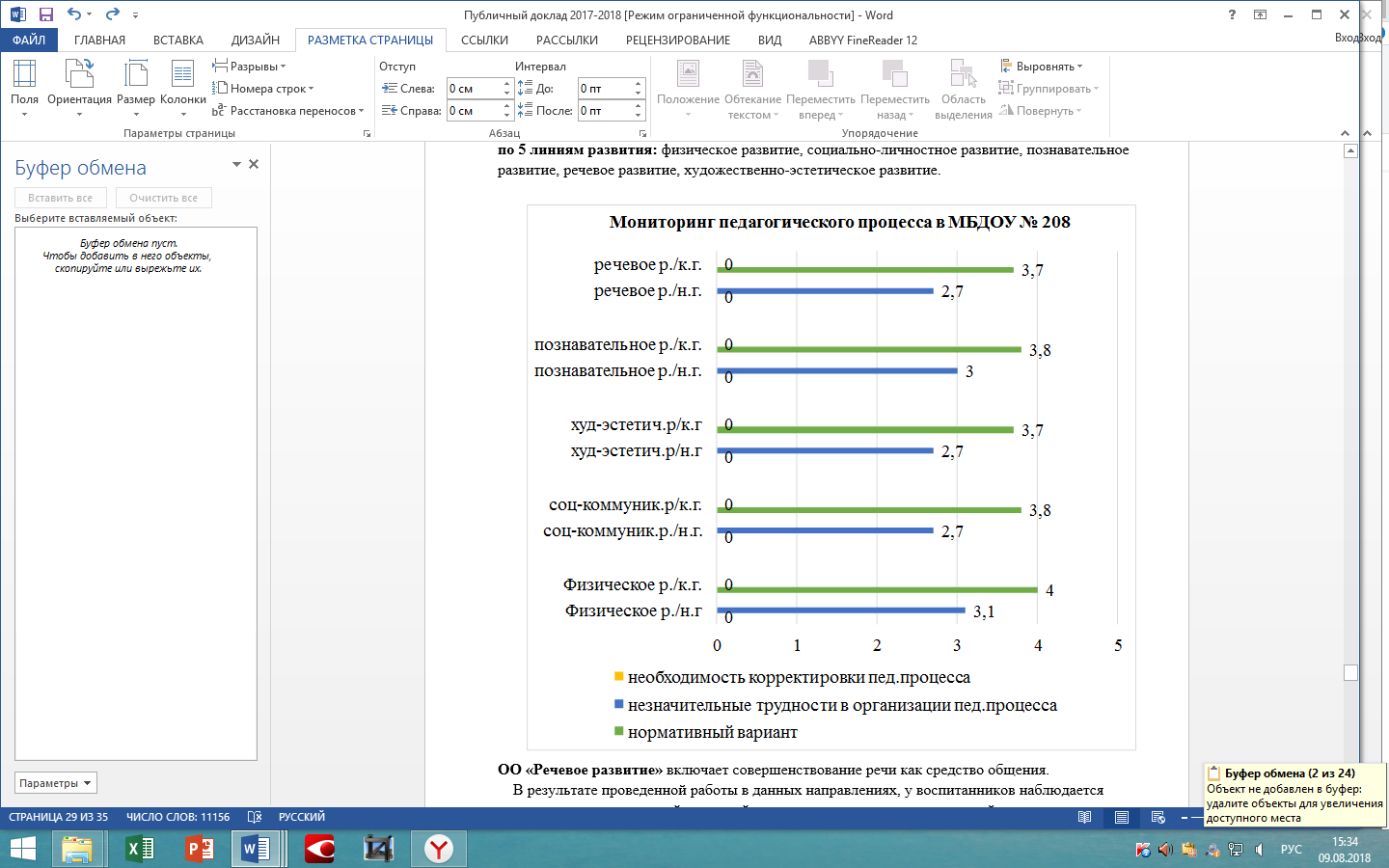 ОО «Речевое развитие» Вывод: положительные результаты качества усвоения программного материала детьми по данному разделу достигнуты благодаря использованию разнообразных видов деятельности, их интеграции; вариативности использования образовательного материала: творческой организации воспитательно-образовательного процесса. «Познавательное развитие» Вывод. Положительная динамика в развитии познавательной сферы произошли в результате систематической, целенаправленной и планомерной работы с детьми используя индивидуальный вид деятельности в котором уделялось внимание умению решать проблемные задачи, формированию целостной картины мира, сенсорных эталонов и элементарных математических представлений, развитию конструктивных навыков. Однако, раздел ОО «познавательно-исследовательская деятельность», Воспитатели в недостаточной мере применяют этот метод, он проходит «точечно» по возрастным группам, а в некоторых группах и вовсе не проводилась, из-за некомпетентности педагогов по данной теме. В 2018-2019 учебном году предлагается начать активно использовать в работе метод экспериментирования, которой способствует формированию у детей познавательного интереса, развивает наблюдательность, мыслительную деятельность.  ОО «Художественно-эстетическое развитие».  Вывод:   Углубленно работать по организации театрализованной деятельности, осуществляемой в процессе организации различных видов детской деятельности (игровой, коммуникативной, музыкально-художественной и т. д.); образовательной деятельности, осуществляемой в ходе режимных моментов; самостоятельной деятельности детей.  ОО «Социально-коммуникативное развитие». Вывод: Необходимо способствовать возникновению эмоционально-насыщенной атмосферы: использовать разнообразные выразительные средства, поощрять импровизацию, вносить развивающий эффект, при этом не противореча её свободному и творческому характеру, а также необходимо продолжать создавать условия для развития игровой деятельности. ОО «Физическое развитие».    Вывод: Для достижения наиболее высоких показателей по образовательной области «Физическое развитие» необходимо организовывать совместную деятельность и самостоятельную двигательную деятельность детей по развитию умений в бросании, ловле, метании; наметить работу по развитию более уверенного и активного выполнения ориентировки в пространстве.Оценка функционирования внутренней системы качества  образования.Целью системы оценки качества образования в МБДОУ является  установления соответствия качества дошкольного образования Федеральному государственному образовательному стандарту дошкольного образования. Реализация внутренней системы оценки качества образования осуществляется в ДОУ на основе внутреннего контроля и мониторинга.Внутренний контроль в виде плановых проверок осуществляется в соответствии с утвержденным годовым планом, графиком контроля на год, который доводится до членов педагогического коллектива на педагогическом совете № 1. Результаты внутреннего контроля оформляются в виде справок, актов, отчетов, карт наблюдений. Итоговый материал содержит констатацию фактов, выводы и предложения. Информация о результатах доводится до работников на педагогических советах и часах. По итогам контроля в зависимости от его формы, целей и задач, а также с учетом реального положения дел проводится заседания педагогического совета и административные совещания.           Мониторинг предусматривает сбор, системный учет, обработку и анализ информации об организации и результатах образовательной деятельности для эффективного решения задач управления качеством образования. По результатам мониторинга заведующий издает приказ, в котором указывается управленческое решение, ответственные лица по исполнению решения, сроки устранения недостатков, сроки проведения дополнительного контроля устранения недостатков (при необходимости), поощрения педагогов.В качестве источников данных для оценки качества образования используются:• образовательная статистика;• мониторинговые исследования;• анкетирование родителей;• отчеты педагогов;• посещение педагогических мероприятий.          При проведении внутренней оценки качества образования изучается степень удовлетворенности родителей качеством образования в ДОУ на основании анкетирования родителей (законных представителей) воспитанников, опроса.С целью информирования родителей об организации образовательной деятельности в МБДОУ оформлены информационные стенды для родителей в группах, проводятся совместные мероприятия детей и родителей, праздники, досуги.Вывод: Система внутренней оценки качества образования функционирует в соответствии с требованиями действующего законодательства.Оценка кадрового обеспечения.    Воспитательно-образовательный процесс 2018 года в ДО осуществлялся 39 педагогами из них:Старшие воспитатели-2Учителя-логопеды-4Музыкальный руководитель-1Инструктор про ФК-1Педагог-психолог-1Имеют награды:Почётная грамота Министерства образования РФ – воспитатель-Савина М.В, старший воспитатель Бережная О.Н..Почётная грамота Министерства образования, науки и молодежной политики Краснодарского края- старший воспитатель-Бережная О.Н..Аттестованы в 2018 учебном году: на высшую категорию- 6 человек, воспитатели: Шлякова А.А, Харламова Л.В., Куценко П.А., Гайко Л.А., Андреева Е.Г., учитель-логопед Луганская Л.Э..Вывод: Количество педагогов, аттестовавшихся педагогов на высшую категорию значительно увеличилось на 25 %, педагоги повышают свои профессиональные компетенции и готовы повышать педагогическую квалификацию.Сведения о педагогическом персонале Распределение по возрастуСведения о педагогическом персонале Распределение по стажу работыПедагоги в 2018г. участвовали во всероссийских, региональных и муниципальных конкурсах. За прошедший год педагоги нашей ДО стали участниками, лауреатами и победителями следующих конкурсов, акций, викторин:     В прошедшем учебном году ДО, в лице старших воспитателей М.Ю.Гринченко и О.Н.Бережной и педагогов участвовало в конкурсах:      В прошедшем году прошли повысили свою квалификацию путем курсов и семинаров – 20 человек:Семинар-практикум по программе «Арт-терапия как психологическая технология и метод коррекции эмоциональных состояний», 16ч..- Будинская О.А..Курс практических и теоретических знаний Гусевой Г.Л. «Музыка, движение, театрализация», 36 ч., Диброва Г.М., Рубцова В.А.. «Здоровьесберегающие технологии в физическом развитии дошкольников и их применение в условиях ФГОС ДО», 72 ч., Рыкова А.А..«Организация образовательного и воспитательного процесса в дошкольной организации (в условиях реализации ФГОС ДО)», 72 ч., Дериглазова Н.В., Шлякова А.А., Шарковская И.В., Остапенко Е.Ю., Андрееева Е.Г., Дмитрук Ю.С., Гайко Л.А., Лысанова И.В., Краевая Е.В., Грицан Т.Н., Чистякова Л.А.. «Содержание деятельности музыкального руководителя в соответствии с ФГОС ДО», 72ч., Диброва Г.М..Семинар Н.М. Метеновой по теме: «Инновационные формы работы с семьей в условиях реализации ФГОС» - Шлякова А.А.. Будинская О.А., Нефедова О.Г., Бочкина А.И., Декопова Ю.Н., Краевая Е.В., Дмитрук Ю.С., Димидова И.В., Лысанова И.В., Адамчук О.Н., Петрова А.А., Кондракова О.И.. «Методические аспекты и особенности проведения занятий курса «Шахматы», 36 ч.. Димидова А.Э..Профессиональную переподготовку прошли: Гринченко М.Ю., старший воспитатель- «Менеджмент в образовании»Куценко П.А., воспитатель -«Организация совместной работы учителя-логопеда и воспитателя по развитию детей с нарушениями речи в условиях реализации ФГОС ДО»Павлова Н.М., инструктор по ФК- «Организация и методическое обеспечение процессов физкультурной и спортивной деятельности», инструктор – методист по физической культуре.Рыкова А.А., воспитатель- «Воспитатель логопедической группы».Диброва Г.М., музыкальный руководитель – «Музыка: теория и методика преподавания в сфере дошкольного образования.    Однако наши педагоги не только перенимали опыт педагогов из других дошкольных организаций, но и делились своими наработками в рамках педагогических советов, педагогического марафона, совещаний, конференций, мастер-классов, презентаций, проектов и  т.д..    Функционируют 19 блогов наших педагогов, что на 6 блогов больше, чем в прошлом году. Блоги регулярно дополняются информацией о совместной работе педагогов с воспитанниками и специалистами ДО: Педагог-психолог Будинская О.А.; Учитель-логопед Луганская Л.Э. и Токарь Е.А.; инструктор по ФК Павлова Н.М., музыкальные руководители: Рубцова В.А. и Диброва Г.М., старший воспитатель: - Бережная О.Н., воспитатели: Декопова Ю.Н., Дериглазова Н.В.; Димидова А.Э., Рыкова А.А., Лысанова И.В., Дмитрук Ю.С., Куценко П.А., Шарковская И.В., Декопова Ю.Н., Нефедова О.Г., совместный блог Остапенко Е.Ю. и Андреевой Е.Г., Шляковой А.А. и Харламовой Л.В., В течение года проведены педсоветы, где рассматривались различные актуальные для нашего МБДОУ насущные проблемы и вопросы.           Также для повышения квалификации педагогических работников нашего МБДОУ велась работа в форме индивидуальных консультаций, семинаров, семинаров- практикумов, тренингов.     Методическая служба продолжила практику работы наставничества для начинающих педагогов «Школа профессионального мастерства» и усилили приоритет активных форм методического сопровождения педагогического процесса в МБДОУ № 208. Педагогами наставниками были следующие педагоги: Гайко Л.А., Шлякова А.А., Харламова Л.В., Лысанова И.В., Петрова А.А.. Педагог-психолог О.А.Будинская провела мероприятия для «молодых» специалистов: игровой мастер-класс «Игры вместе с мамой»; круглый стол на тему: «Учет возрастных особенностей детей при организации игровой деятельности».  Продолжают использовать различные формы педагогического взаимодействия, такие как: «Педагогическая гостиная», «Образовательный салон», интерактивная техника фасилитации «Мировое кафе».      В течении года педагоги делились своими методами и приемами работы, а также элементами освоенных технологий на открытых просмотрах ОД и игровых ситуаций:      Педагоги публикуют свой опыт работы в печатных изданиях на муниципальном, краевом, всероссийском уровне с международным участием:Вывод: В прошедшем учебном году общими силами нашего педагогического коллектива было выпущено 6 статей, что значительнее меньше, чем за предыдущее годы. Это обуславливается тем, что все публикации платные, а при аттестации на квалификационную категорию некоторые издания потеряли свою ценность в баллах. Рекомендуется, педагогам более активно принимать участие в публикациях своего опыта. В МБДОУ идёт беспрерывный диалог и обмен приемами мастерства, между участниками образовательного процесса, уже по инициативе участников образовательного процесса-родителей, что стало нормой организации не только образовательной деятельности, но и культурных практик, традиционными стали мастер-классы для родителей и семейные досуги. А как следствие:Повышение рейтинга ДОУ среди родителей (законных представителей).Обеспечение открытости образовательного процесса, сетевое взаимодействие педагогов и родителей.Создание информационного пространства образовательного учреждения.  Повышение качества образовательных услуг.Укомплектованность ДО высококвалифицированными кадрами за счет обучения на курсах профессиональной переподготовки и непрерывности обучения на КПК, повышения уровня квалификационных категорий педагогов.Усовершенствование действующей системы стимулирующих выплат педагогам для повышения заработной платы педагогическим работникам.Модернизация методической службы ДОУ для обеспечения высокогоуровня профессионализма педагогических работников в условиях обновления содержания образования и мотивации персонала на выполнение задач дошкольного учреждения. Обеспечение стабильности кадрового потенциала ДОУ за счет совершенствования целого комплекса стимулирующих мероприятий:- развития конкурсного движения и корпоративной культуры,-развития системы награждений, поощрений и материального стимулирования наоснове оценки профессиональной компетентности педагогов. II. Анализ показателей деятельности дошкольной образовательной организации, подлежащей самообследованию.ПОКАЗАТЕЛИДЕЯТЕЛЬНОСТИ ДОШКОЛЬНОЙ МБДОУ № 208,ПОДЛЕЖАЩЕЙ САМООБСЛЕДОВАНИЮ 2018 годВывод:  В 2018 году численность воспитанников увеличилась на 30 человек, однако, площадь помещений в расчете на одного воспитанника составляет 6,9 кв.м, что выше норм СанПин. Также увеличился педагогический состав на 3 человека. 7 человек повысили свою квалификацию на высшую категорию. Численность воспитанников с ограниченными возможностями здоровья в общей численности воспитанников, получающих услуги увеличилась, что связано с открытием второй группы, компенсирующей направленности с общим недоразвитием речи в 2018 году .Рассмотренона педагогическом советеПротокол № 3 от 31.01.2019г«Утверждаю»Заведующий МБДОУ МОг.Краснодар «Детский сад № 208»_______О.А.СинеоковаПолное наименование учрежденияМуниципальное бюджетное дошкольное образовательное учреждение муниципального образования город Краснодар «Детский сад комбинированного вида № 208 «Солнышко».РуководительСинеокова Ольга АлексеевнаГод образования1982АдресТелефонЭлектронная почтаСайт Российская Федерация, 350065,  Краснодарский край, г. Краснодар, Карасунский внутригородской округ, ул. Трудовой Славы, 40, 237-62-69, 266-70-02.detsad208@kubannet.ru http://ds208.centerstart.ru ЗаведующийСинеокова Ольга АлексеевнаУчредительДепартамента образования администрации муниципального образования город КраснодарЛицензия На право ведения образовательной деятельности Серия 23Л01 №0004636   № 07774 от 18.03.2016ЛицензияНа осуществление медицинской деятельности Серия ЛО 23-01 № 007699    № ЛО 23-01-007949 от 26.11.2014Режим работы МДОУ12 часов (с 7.00 до 19.00) — с сентября по май – образовательно-воспитательный процесс;— с июня по август – летняя оздоровительная работа;— рабочая неделя – пятидневная;— длительность пребывания детей –12 часов;Контингент воспитанниковот 2 до 7 летГруппы12  групп общеразвивающей направленности, 2 группа компенсирующей направленности, 1 группа кратковременного пребывания (3 часа) с 2-3 летОпорное учреждение Проведения методических объединений для воспитателей по реализации образовательной области «Социально-коммуникативное развитие» № п/пУчастник конкурсаОрганизатор конкурса, материалы, выставленные на конкурс, датаИтоги конкурсаУстинова К.А.,Бочкина А.И.,Декопова Ю.Н., Чистякова Л.А.Муниципальный профессиональный конкурс молодых педагогических работников «Педагогические вёсны», май 2018Победитель УчастникиДиброва Г.М.,Остапенко Е.Ю.,Андреева Е.Г.Краевой Фестиваль-конкурс Детского и юношеского творчества «Алые паруса мечты.» 15.04.2018 год.Лауреаты III степени.Диброва Г.М.Павлова Н.М.,Гайко Л.А.,Димидова А.Э.Журнал «Научный руководитель».  IV Всероссийский конкурс «Полёт в космос», в номинации Сценарии-мероприятия.Диплом участникаПобедитель, 1 местоДиброва Г.М.Журнал «Научный руководитель».  Всероссийский конкур «Во имя мира на земле», сценарий, апрель 2018.Диплом 1 местоРубцова В.А.Краевой Фестиваль-конкурс Детского и юношеского творчества «Алые паруса мечты» Номинация детский вокал, малая форма. 15.04.2018 годЛауреаты III степени.Гурина М.С.Краевой Фестиваль-конкурс Детского и юношеского творчества «Алые паруса мечты» Номинация- хореографияДиплом 1 степениБудинская О.А.«Научный руководитель». IV Всероссийский конкурс «Полеты в космос». «Сценарии мероприятия». Апрель 2018г.Участник Шлякова А.А., Харламова Л.В.,Дериглазова Н.В., Рыкова А.А.,Декопова Ю.Н.,Бочкина А.И.Всероссийский конкурс «Безопасность дошкольника на дороге: как ее обеспечить?» УчастникиКасакова Н.Г.,Петрова А.А.,Адамчук О.Н.Ежегодный межрегиональном конкурс «Первоцветы-вестники весны!». Март, 2018.  УчастникиПетрова А.А., Адамчук О.Н.Краевой конкурс образовательной программы «Разговор о правильном питании». Март, 2018Участники№ п/пОрганизатор конкурса, материалы, выставленные на конкурс, дата.Итоги конкурсаМуниципальный конкурс «Лучший сайт-2018» среди образовательных организаций муниципального образования город Краснодар.Участники Окружной конкурс на лучшее образовательное учреждение по итогам месячника оборонно-массовой и военно-патриотической работы 2018 года в Карасунском внутригородском округе города Краснодара.Муниципальный уровень1 место3 место№Ф.И.О.ТемаНа уровне МБДОУНа уровне МБДОУНа уровне МБДОУ1.       Шарковская И.В.      Семинар «Приемы и методы работы со сказкой в детском саду» 2.Нефедова О.Г.Мастер-класс «Работа с презентацией»3.      Остапенко Е.Ю.,      Андреевна Е.Г.Представление продукта детско-родительской творческой проектной деятельности «Кубанские сказки, легенды и были»4.      Дериглазова Н.В.,      Рыкова А.А.Презентация детско-родительского проекта «Кубанская коса»5.      Гайко Л.А.Презентация долгосрочного экологического проекта «Вторая жизнь ненужных вещей»Детско-родительский проект с детьми старшего дошкольного возраста по ОО «Познавательное развитие (экология)» «Красная Книга. Первоцветы Краснодарского края.»6.      Синеокова А.В.      Луганская Л.Э.Представление логопедических пособий, изготовленных самостоятельно7.      Декопова Ю.Н.,      Бочкина А.И.Детско-родительский проект по формированию у детей среднего дошкольного возрастаправил дорожного движения на тему:«Правила соблюдать – беду миновать»8.      Синеокова А.В.Логопедический проект по подготовке к обучению грамоте
«Познание буквы и звука Ш»
для детей подготовительной к школе группы9.      Киреева Н.А.Презентация опыта работы по взаимосотрудничеству с родителями младших дошкольников.10.      Рыкова А.А.      Дериглазова Н.В.Презентация опыта работы на тему: «Прогулки выходного дня»11.      Димидова А.Э.,     Лысанова И.В.Презентация долгосрочного детско-родительского проекта «Творческая мастерская»12.      Димидова А.Э.,      Будинская О.А.Представление дидактической игры «Тактильное лото. Тряпичные сказки»На муниципальном уровнеНа муниципальном уровнеНа муниципальном уровне13      Будинская О.АПрактикум «Массаж для мамы «Волшебные узоры» в рамках Детско-родительского клуба «Вместе» на круглом столе «Современные формы взаимодействия педагога-психолога с родителями воспитанников».14 Дериглазова Н.В.,       Рыкова А.А.,      Синеокова А.В.Семинар-практикум «Современные подходы к организации работы по воспитанию навыков безопасного поведения у дошкольников», Сентябрь 201815Дмитрук Ю.С.,Куценко П.А.,       Петрова А.А.,       Декопова Ю.Н.,    Бочкина А.И.Семинар-практикум на тему: «Организация безопасной среды в условиях ДОО» (в рамках 15 педагогического марафона)», май 201816Павлова Н.М.Круглый стол «Технология социального партнёрства педагога с семьями воспитанников». Тема выступления: Практикум «Взаимодействие специалистов ДО и родителей в процессе физкультурного воспитания детей».Презентация с докладом: «Методические рекомендации по организации и содержанию физкультурных уголков в групповых ячейках».17      Рубцова В.А.Презентация с докладом из опыта работы: «Использование картотек в работе с детьми музыкального руководителя ДОУ18      Диброва Г.М.Мастер-класс:«Осенние превращения» в рамках школы музыкального руководителя19      Дериглазова Н.В.Мастер-класс:«Использование ТРИЗ-технологии в процессе формирования основ безопасного поведения в окружающем мире у детей старшего дошкольного возраста»№ п/пАвторпубликацииНазвание газеты, журнала, сборника…, дата публикацииНазвание публикацииДекопова Ю.Н.Будинская  О.А.Журнал «Няня. РФ», Зима, 2018г.Конспект игровой ситуации по развитию речи «Зимний лес» для 2 младшей группы.Конспект игрового сеанса «Зимние приключения» для родителей и воспитанников среднего дошкольного возраста.Дмитрук Ю.С., Токарь Е.А., Петрова А.А.,Адамчук О.Н.,Рубцова В.А., Диброва Г.М.Журнал «Няня. РФ», Осень, 2018г.Конспект образовательной деятельности в форме игровой ситуациидля детей среднего дошкольного возрастапо развитию речи на тему: «Ох, уж эти витамины!».Конспектигровой образовательной ситуации по развитию речидля детей среднего дошкольного возраста на тему: «Такие разные дома»Сценарий драматизации русской народной сказки «Волк и семеро козлят».
для детей старшего дошкольного возраста.Гринченко М.Ю., Павлова Н.М.Материалы VIII всероссийской научно-практической конференции с международным участием «Теория и методология инновационных направлений физкультурного воспитания детей дошкольного возраста31 октября, 2018Г.«Формирование личности детей дошкольного возраста средствами физической культуры»N п/пПоказателиЕдиница измерения1.Образовательная деятельность1.1Общая численность воспитанников, осваивающих образовательную программу дошкольного образования, в том числе:547 человек1.1.1В режиме полного дня (8 - 12 часов)521 человека1.1.2В режиме кратковременного пребывания (3 - 5 часов)26 человек1.1.3В семейной дошкольной группе0 человек1.1.4В форме семейного образования с психолого-педагогическим сопровождением на базе дошкольной образовательной организации0 человек1.2Общая численность воспитанников в возрасте до 3 лет50 человек         1.3Общая численность воспитанников в возрасте от 3 до 8 лет497 человек1.4Численность/удельный вес численности воспитанников в общей численности воспитанников, получающих услуги присмотра и ухода:547 человек /100 %1.4.1В режиме полного дня (8 - 12 часов)521 человека/ 95 %1.4.2В режиме продленного дня (12 - 14 часов)0/ 0 %1.4.3В режиме круглосуточного пребывания0/0 %1.5Численность/удельный вес численности воспитанников с ограниченными возможностями здоровья в общей численности воспитанников, получающих услуги:57 человек /10,4%1.5.1По коррекции недостатков в физическом и (или) психическом развитии2 человека  /0,36 %1.5.2По освоению образовательной программы дошкольного образования547 человек / 100 %1.5.3По присмотру и уходу547 человек /100 %1.6Средний показатель пропущенных дней при посещении дошкольной образовательной организации по болезни на одного воспитанника9 дней1.7Общая численность педагогических работников, в том числе:39 человек1.7.1Численность/удельный вес численности педагогических работников, имеющих высшее образование29 человек / 74 %1.7.2Численность/удельный вес численности педагогических работников, имеющих высшее образование педагогической направленности (профиля)29 человек / 76 %1.7.3Численность/удельный вес численности педагогических работников, имеющих среднее профессиональное образование10 человек / 25 %1.7.4Численность/удельный вес численности педагогических работников, имеющих среднее профессиональное образование педагогической направленности (профиля)10 человек / 25 %1.8Численность/удельный вес численности педагогических работников, которым по результатам аттестации присвоена квалификационная категория, в общей численности педагогических работников, в том числе:26 человек / 65 %1.8.1Высшая15 человек / 39 %1.8.2Первая11 человек / 26 %1.9Численность/удельный вес численности педагогических работников в общей численности педагогических работников, педагогический стаж работы которых составляет:Человек /%1.9.1До 5 лет5 человек / 12,8 %1.9.2Свыше 30 лет1 человек / 2,5 %1.10Численность/удельный вес численности педагогических работников в общей численности педагогических работников в возрасте до 30 лет5  человек / 12,8 %1.11Численность/удельный вес численности педагогических работников в общей численности педагогических работников в возрасте от 55 лет1 человек / 2,5 %1.12Численность/удельный вес численности педагогических и административно-хозяйственных работников, прошедших за последние 5 лет повышение квалификации/профессиональную переподготовку по профилю педагогической деятельности или иной осуществляемой в образовательной организации деятельности, в общей численности педагогических и административно-хозяйственных работников40 человек / 100%1.13Численность/удельный вес численности педагогических и административно-хозяйственных работников, прошедших повышение квалификации по применению в образовательном процессе федеральных государственных образовательных стандартов в общей численности педагогических и административно-хозяйственных работников40 человек / 100%1.14Соотношение "педагогический работник/ воспитанник" в дошкольной образовательной организации39/ 547 человек (1 педагогический работник/ 14 воспитанников)1.15Наличие в образовательной организации следующих педагогических работников:1.15.1Музыкального руководителяДа1.15.2Инструктора по физической культуреДа1.15.3Учителя-логопедаДа1.15.4Логопеданет1.15.5Учителя-дефектологанет1.15.6Педагога-психологаДа2.Инфраструктура2.1Общая площадь помещений, в которых осуществляется образовательная деятельность, в расчете на одного воспитанника6,9 кв.м2.2Площадь помещений для организации дополнительных видов деятельности воспитанников162 кв. м2.3Наличие физкультурного залаДа2.4Наличие музыкального залаДа2.5Наличие прогулочных площадок, обеспечивающих физическую активность и разнообразную игровую деятельность воспитанников на прогулкеДа